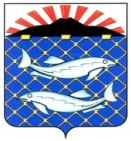 РЕШЕНИЕСОБРАНИЯ МУНИЦИПАЛЬНОГО ОБРАЗОВАНИЯ «ЮЖНО-КУРИЛЬСКИЙ ГОРОДСКОЙ ОКРУГ»от « 30 »  марта 2015 года  № 35                                                                                                                                                                                                                                                                                                                      Рассмотрев проект решения «О внесении изменений в решение Собрания МО «Южно-Курильский городской округ» от 31.03.2014г. № 15 «О представлении лицами, замещающими муниципальные должности МО «Южно-Курильский городской округ» на постоянной основе, муниципальными служащими, замещающими должности муниципальной службы, сведений о своих расходах, расходах супруги (супруга) и несовершеннолетних детей», в соответствии с Указом Президента Российской Федерации от 23.06.2014г. № 460 «Об утверждении формы справки о доходах, расходах, об имуществе и обязательствах имущественного характера и внесении изменений в некоторые акты Президента Российской Федерации»,  ст. 15 Федерального закона от 02.03.2007г. № 25-ФЗ «О муниципальной службе в Российской Федерации», Федеральными законами от 25.12.2008г. № 273-ФЗ «О противодействии коррупции», от 03.12.2012г. № 230-ФЗ «О контроле за соответствием расходов лиц, замещающих государственные должности, и иных лиц их доходам»,  на основании ст. 29 Устава МО «Южно-Курильский городской округ» Собрание муниципального образования «Южно-Курильский городской округ»РЕШИЛО:Внести следующие изменения в решение Собрания МО «Южно-Курильский городской округ» от 31 марта 2014 года № 15 «О предоставлении лицами, замещающими муниципальные должности МО «Южно-Курильский городской округ» на постоянной основе, муниципальными служащими, замещающими должности муниципальной службы, сведений о своих расходах, расходах супруги (супруга) и несовершеннолетних детей» и в Положение о предоставлении лицами, замещающими муниципальные должности МО «Южно-Курильский городской округ» на постоянной основе, муниципальными служащими, замещающими должности муниципальной службы, сведений о своих расходах, расходах супруги (супруга) и несовершеннолетних детей (Приложение № 2 к решению):1.1.  пункт 3 решения считать утратившим силу;1.2. пункт 3 Положения изложить в следующей редакции:«3. Сведения о расходах предоставляются лицом, замещающим муниципальную должность, муниципальным служащим, замещающим должность муниципальной службы,  по месту службы кадровому работнику по форме справки, утвержденной Указом Президента Российской Федерации от 23.06.2014г.  № 460 «Об утверждении формы справки о доходах, расходах, об имуществе и обязательствах имущественного характера и внесении изменений в некоторые акты Президента РФ.».Опубликовать настоящее решение в общественно-политической газете «Южно-Курильского района «На рубеже».Настоящее решение вступает в силу со дня его официального опубликования  и распространяется на правоотношения, возникшие с 01.01.2015 года.Контроль за исполнением настоящего решения возложить на мэра МО «Южно-Курильский городской округ» В.Д. Соломко и председателя Собрания МО «Южно-Курильский городской округ» С.Н. Бондарева. Мэр муниципального образования «Южно-Курильский городской округ»                                                                  В.Д. Соломко                                                              О внесении изменений в решение Собрания МО «Южно-Курильский городской округ» от 31.03.2014г. № 15 «О представлении лицами, замещающими муниципальные должности МО «Южно-Курильский городской округ» на постоянной основе, муниципальными служащими, замещающими должности муниципальной службы, сведений о своих расходах, расходах супруги (супруга) и несовершеннолетних детей»